Қарашаның тоғызы күні 97 гимназияда “Жас педагог мектебі” атты жас мамандарға арналған семинар өтті.  Семинар барысында жас маманға қажетті негізгі және қосымша ақпараттар мен әдіс-тәсілдер көрсетілді.Қатысушы жас маман ағылшын тілі мұғалімі: Төлеутай Фариза Жұмабайқызы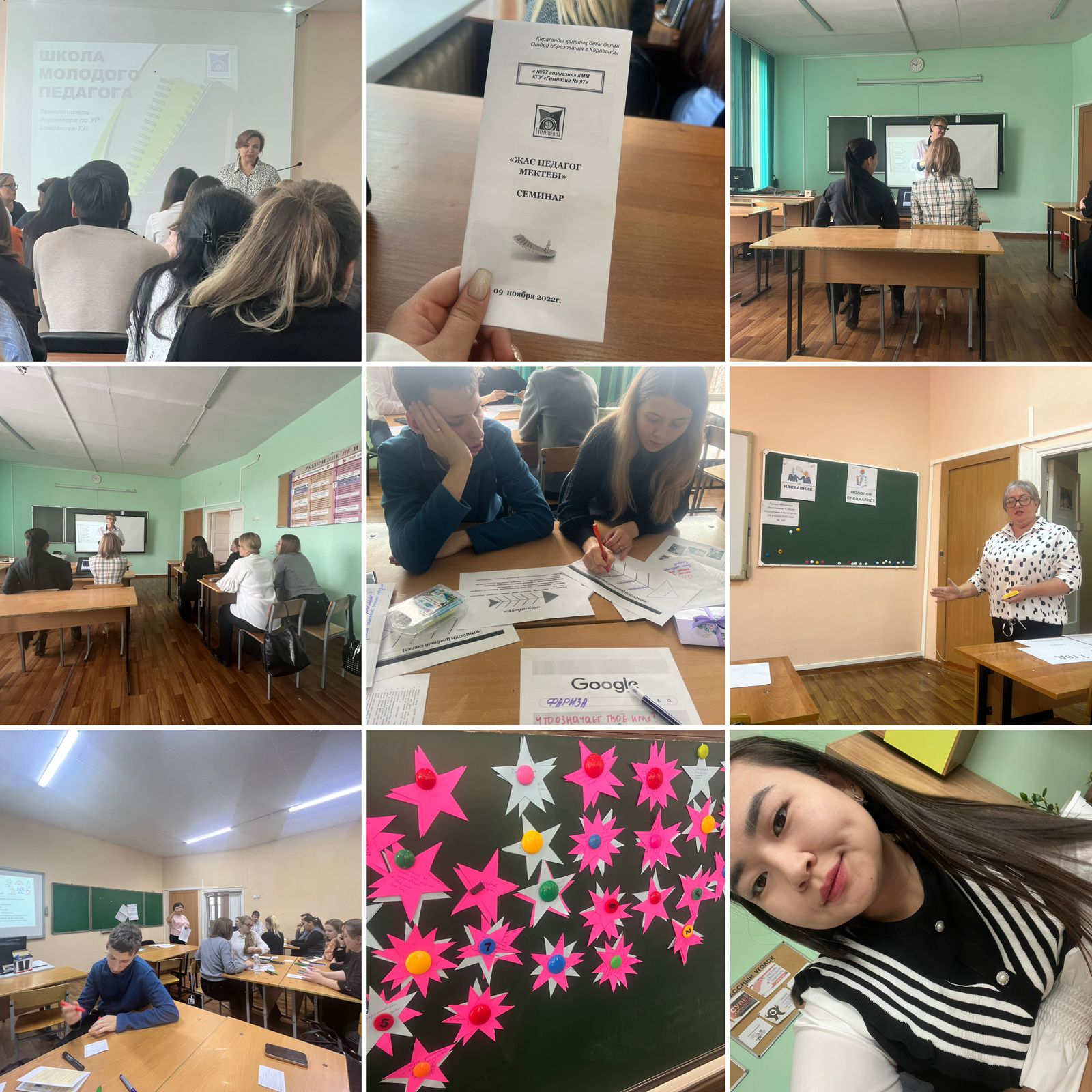 